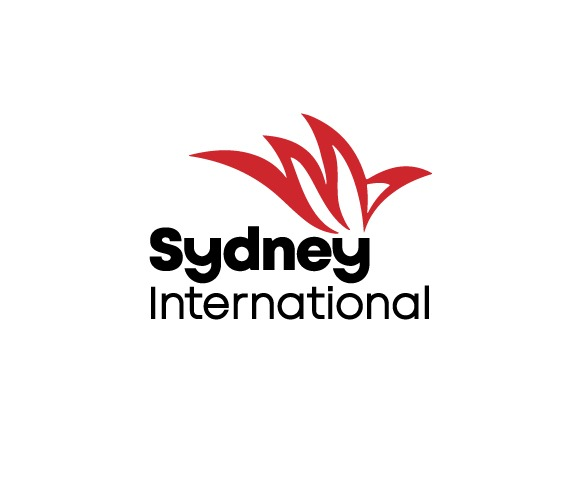 PRACTICE COURTS REQUEST FORMMEMBER ASSOCIATION (Country):CONTACT NAME:CONTACT phone number:CONTACT email address:Notes:There are 4 main competition courts and 5 warm up/practice courts at Sports Halls Sydney Olympic Park. Based on information provided above by all participants, event organiser will arrange a fair practice session time on the main competition and practice court as requested.Please return this form by Friday 6th October 2023 to SI2023@nbcbadminton.com.auDateStart TimeFinish TimeNo PlayersTue 17 Oct 202310:0011:00Tue 17 Oct 202311:0012:00Tue 17 Oct 202312:0013:00Tue 17 Oct 202313:0014:00Tue 17 Oct 202314:0015:00Tue 17 Oct 202315:0016:00Tue 17 Oct 202316:0017:00Tue 17 Oct 202317:0018:00Tue 17 Oct 202318:0019:00Tue 17 Oct 202319:0020:00Tue 17 Oct 202320:0021:00Weds 18 Oct 202309:0010:00Weds 18 Oct 202310:0011:00Weds 18 Oct 202311:0012:00Weds 18 Oct 202312:0013:00Weds 18 Oct 202313:0014:00Weds 18 Oct 202314:0015:00Weds 18 Oct 202315:0016:00Weds 18 Oct 202316:0017:00Weds 18 Oct 202317:0018:00Weds 18 Oct 202318:0019:00Weds 18 Oct 202319:0020:00Weds 18 Oct 202320:0021:00